Українська література 8 клас 04.04.2023 Тема:Юрій Винничук  «Місце для дракона». Парадокс: дракон Грицько – поет і християнин.Доброго дня, діти. Сьогодні ви самостійно вивчаєте тему, записану вище. Ваше завдання навчитися удосконалювати навички коментувати сюжет,уміти переказувати найвагоміші епізоди. Уміти пояснити підтекст твору, алегоричність образів дракона Грицька, Пустельника та князя.Перегляньте відео (взято з інтернету) за посиланням https://www.google.com/search?client=firefox-b-d&q=%D0%AE%D1%80%D1%96%D0%B9+%D0%92%D0%B8%D0%BD%D0%BD%D0%B8%D1%87%D1%83%D0%BA.+%C2%AB%D0%9C%D1%96%D1%81%D1%86%D0%B5+%D0%B4%D0%BB%D1%8F+%D0%B4%D1%80%D0%B0%D0%BA%D0%BE%D0%BD%D0%B0%C2%BB.+%D0%9F%D0%B0%D1%80%D0%B0%D0%B4%D0%BE%D0%BA%D1%81%3A+%D0%B4%D1%80%D0%B0%D0%BA%D0%BE%D0%BD+%D0%93%D1%80%D0%B8%D1%86%D1%8C%D0%BA%D0%BE+%E2%80%93+%D0%BF%D0%BE%D0%B5%D1%82+%D1%96+%D1%85%D1%80%D0%B8%D1%81%D1%82%D0%B8%D1%8F%D0%BD%D0%B8%D0%BD.#fpstate=ive&vld=cid:a8f0a877,vid:K2-pFKnUVEEКристуючись підручником складіть гроно для характеристики дракона Грицька. Запишіть у зошиті. 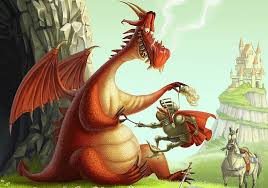 Виконайте тестові завдання  і надішліть у вайбер(особисті повідомлення.). Кожна правильна відповідь 1б.1.     Де відбуваються події, описані в повісті-казці?А)Люботинське князівство.Б)Переяслівське князівство.В)Чернігівське князівство.Г)Київське князівство.2.     Як звати головного героя твору?А)Антось.Б)Грицько.В)Лаврін.Г)Юрій.3.     З ким із персонажів твору ми знайомимось найперше?А)Пустельником.Б)Паном Лавріном.В)Князем Люботинським.Г)Драконом Грицьком.4.     Які сни бачив князь Люботинський лише в полудень?А)Лицарські турніри.Б)Згадував своє перше кохання.В)Переможні походи, руїни здобутих фортець.Г)Час, що провів із найкращими друзями.5.     З якою проблемою зіткнувся князь?А)На князівство напали вороги.Б)Потрібно дочку видати заміж.В)Зрада найкращих друзів.Г)Стихійне лихо.6.     На березі якої річки бачили дракона?А)Ворскли.Б)Дніпра.В)Інгулу.Г)Бистриці.7.     Чому пустельник дивувався з дракона?А)Дракон занадто захоплювався полюванням.Б)Бо дракон володів східними єдиноборствами.В)Дракон Грицько дуже любив смажену рибу.Г)Бо той харчувався рослинами, мав добре серце.8.     Про яку послугу попросив дракон Пустельника?А)Добудувати  палац.Б)Допомогти викрасти князівну.В)Влаштувати турнір.Г)Навчити його грамоти.9.  Який талант мав Грицько?А)Гарно малював.Б)Писав вірші.В)Чудово стріляв із лука. Г)Неперевершений кулінар.10. Хто такий пан Лаврін?А)Лицар, якого цікавили лише подвиги.Б)Власник шинку “Під веселим раком”. В)Людина, що мріяла про князівський престол.Г)Воєвода князя.11.  Як лицарі вирішили виманити дракона?А)Вони розвели багаття перед печерою.Б)Принесли йому смачну печеню.В)Залили печеру водою.Б)Відмовились будь-що робити.12.  Чи мав дракон товаришів?А)Ні.Б)Так.Д/з Творче завдання (12б.) Написати листа драконові. 